This is the title of the PAPER at ECCM21First A. Author1, Second B. Author2 and Third C. Author31Institute, Department, University/Company, Address, CountryEmail: first.author@example.com, Web Page: http://www.web-page-example.com 2Institute, Department, University/Company, Address, Country Email: second.author@example.com, Web Page: http://www.web-page-example.com3Institute, Department, University/Company, Address, Country Email: third.author@example.com, Web Page: http://www.web-page-example.comKeywords: keyword 1, keyword 2, keyword 3, keyword 4, keyword 5AbstractThe abstract should not exceed 200 words. The content of the abstract should briefly state the purpose of the research, the main findings and the main conclusions. Leave two 11pt spaces after the text for the next title. 1.	IntroductionThe conference paper must be written in English. The total length of the text should be a minimum of 4 pages and a maximum of 8 pages in A4 ISO format (29.7 cm x 21 cm). Margins are 3 cm at the top and 2.5 cm at the bottom, left and right of the text. All pages are numbered in the top right-hand corner of the text, starting with 1 on the first page. Paragraphs are spaced 11 pt from each other, and sections and subsections are spaced 11 pt from each other.The content of the article should include a proper introduction, information on materials and methods, results, discussion and conclusion. The article should be divided into clearly defined and numbered sections. Please use the following scheme: 1.1. (then 1.1.1., 1.1.2., ...), 1.2. etc. All data should be expressed in SI units.References should be placed at the end of the paper and titled with the word References. References must be numbered in the text (\cite{Red2024}, \cite{Big2024, Bad2024} or \cite{Big2024, Bad2024, Red2024}) and grouped in the list of references in numerical order. For style, please refer to the references given below in a reference list that includes a journal article \cite{Red2024}, a book \cite{Big2024}, a chapter of a book and a conference proceedings \cite{Bad2024}. The accuracy of the references in the paper is the full responsibility of the author(s) of the paper. The final text file must be translated into Portable Document Format (PDF) before submission.Please use the “spell-check” and “grammar-check” functions of your word processor to avoid unnecessary errors. The final text file has to be translated into the Portable Document Format (PDF) before submission. 2.	Guidelines2.1. 	Figures and TablesAll figures and tables must be numbered, captioned and centred as they appear in the text. Examples of a figure (Figure 1) and a table (Table 1) are given below. Two 11pt spaces should separate the top of the figure and caption from the surrounding text. Leave an 11pt space between the figure and the caption. The same requirements apply to tables.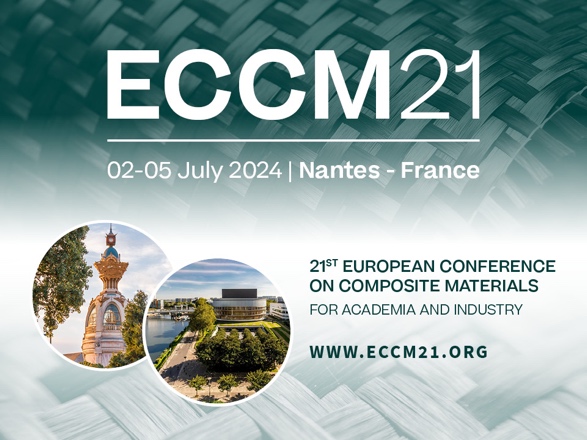 Figure 1. Write your figure caption here.The caption should be centred, in 11 pt Times New Roman, and should include a brief description of the figure or table. Please ensure that figures are of acceptable resolution and that diagrams are labelled with consistent font and size. Submit tables as text, not as images, and avoid using vertical rules.Table 1. Write your table caption here.2.2. 	EquationsAll equations must be centred and numbered flush right, using Arabic numbers in brackets. Variables must be italicised and clearly defined in the text.The following equation (Eq. 1) is an example:3.	ConclusionsPresenting authors should upload the full paper in pdf format to the ECCM21 website until May 15, 2024, 23:59 CET. AcknowledgmentsA paragraph (optional) at the end of the paper, before the references, can be used for acknowledgements.ReferencesThe accuracy of the references in the paper is under the full responsibility of the Author/Authors of the paper. All publications cited in the text should be referred to by a number in square brackets, [1,2,3]. The full reference should be given in a list at the end of the paper according in the following format:A. Red and B. M. Blue. Title of the paper. Name of the Journal, volume(number):firstpage-lastpage, year.M. Big and M. Small. Title of the Book. Publisher, City, year.P. A. Bad, A. Good. Title of the paper. In Name of the Conference or Symposium, volume v1, pages firstpage-lastpage, year. Specimen TypeE1(GPa)E2(GPa)Tg (°C)Thermal Conductivity(W(mK)-1)Thermal Conductivity(W(mK)-1)23 °C50 °CABCE1 = Ef Vf + Em (1 - Vf).(1)